Home Visiting & Bed Bugs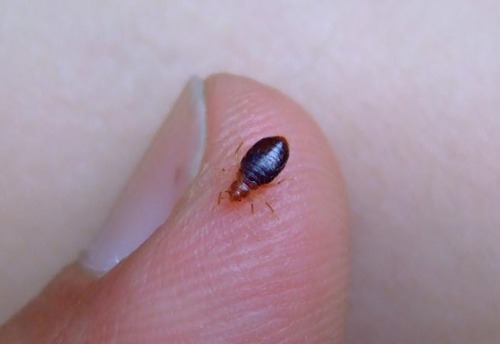 While this outline specifically mentions bed bugs, it may also apply to other types of insects or pests.Remember : On-person infestations are uncommonIf you visit homes where bed bug infestations are known and present, the following guidelines will be helpful when conducting a home visit:Avoid placing any items on upholstered furniture or bedding.  This is the most common way to transfer bed bugs from one place to another.Do not sit on cloth-covered furniture or bedding.  Pay attention to cracks and crevices of wooden or hard surface chairs as it is possible that bed bugs are hiding in these cracks and crevices. The safest place to sit would be in the kitchen on a non-upholstered chair; this is the place where you are least likely to encounter bed bugs.Bring only items necessary for the visit into the home.  A plastic or metal clipboard can be used to hold paperwork. Store personal items securely in your car prior to arriving at the home.Have a separate pair of shoes in your car which you wear into homes with bed bug infestations and then store in a sealed plastic bag when not in use.If bed bugs are suspected; upon completion of the visit: Perform a self- inspection.  Pay attention to inside and outside of shoes, lace holes, socks, leg area and around hands and arms.IF you find a bed bug, use wet wipes to contain or crush the insect.  Wipe the surrounding areas with another wet wipe. Notify your supervisor and return home and follow these guidelines:When you arrive home, remove your clothing (either in an attached garage or just inside the entry door).Place clothes in a plastic bag that can be tightly closed via a knot or twist tie.Wash clothing in hot, soapy water and dry in a dryer using the highest heat setting that the fabric can safely withstand.Any clothing that cannot be washed or dry cleaned should be placed in a dryer on medium high for at least 30 minutes.If items are taken to the dry cleaner, inform the cleaner of the possibility of bed bugs.The following items may be useful to keep in your car:Plastic grocery or garbage bagsWet WipesChange of clothing/shoesThese guidelines are based on those created by the Central Ohio Bed Bug Taskforce. Additional information provided by University of Minnesota Entomology and Minnesota Department of Agriculture